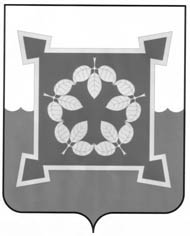 СОБРАНИЕ ДЕПУТАТОВЧЕБАРКУЛЬСКОГО ГОРОДСКОГО ОКРУГА V СОЗЫВАЧелябинской областиРЕШЕНИЕ от  «_____»  __________  2019  г.  № ____г. ЧебаркульОб утверждении Положения о премировании лиц, замещающихдолжности муниципальной службыв Чебаркульском городском округе за счет экономии  по фондуоплаты трудаВ соответствии с Федеральным законом от  02.03.2007 № 25-ФЗ «О муниципальной службе в Российской Федерации», Законом Челябинской области от 30.05.2007 № 144-ЗО «О регулировании муниципальной службы в Челябинской области», решением Собрания депутатов Чебаркульского городского округа от 04 июня 2019 г. № 726 «Об утверждении Порядка установления размеров и условий оплаты труда лиц, замещающих должности муниципальной службы в Чебаркульском городском округе», руководствуясь Уставом муниципального образования «Чебаркульский городской округ» Собрание депутатов Чебаркульского городского округа Челябинской областиРЕШАЕТ:	1. Утвердить Положение о премировании лиц, замещающих должности муниципальной службы в Чебаркульском городском округе за выполнение особо важного и сложного задания (прилагается).2. Настоящее решение вступает в силу со дня его официального обнародованию (опубликования). 3. Контроль исполнения настоящего решения возложить на постоянную депутатскую комиссию по нормотворчеству… (И.Б.Журавлев).Председатель Собрания депутатовЧебаркульского городского округа					         С.М. СтаростинИсполняющий обязанности Глава Чебаркульского городского округа	                                       	     С.А. ВиноградоваПриложениек решению Собрания депутатовЧебаркульского городского округа от «___» ______ 2019 г. №_____ПОЛОЖЕНИЕо премировании лиц, замещающих должности муниципальной службы в Чебаркульском городском округе за счет экономии по фонду оплаты труда1. Настоящее Положение, разработанное в соответствии со статьей 11 Трудового кодекса Российской Федерации, статьей 22 Федерального закона от 02.03.2007 № 25-ФЗ «О муниципальной службе в Российской Федерации», статьей 10 Закона Челябинской области от 30.05.2007 № 144-ЗО «О регулировании муниципальной службы в Челябинской области», решением Собрания депутатов Чебаркульского городского округа от 04 июня 2019 г. № 726 «Об утверждении Порядка установления размеров и условий оплаты труда лиц, замещающих должности муниципальной службы в Чебаркульском городском округе», устанавливает порядок премирования лиц, замещающих должности муниципальной службы в органах местного самоуправления Чебаркульского городского округа за счет экономии по фонду оплаты труда  (далее – муниципальные служащие).2. Премирование муниципальных служащих за счет экономии  по фонду  оплаты труда производится в целях усиления их материальной заинтересованности в повышении  качества выполняемых  поручений (работы), степени ответственности за порученную работу, а также  в своевременном и добросовестном  исполнении своих обязанностей.3. Основания выплаты премии за счет экономии по фонду оплаты труда,  размер, порядок, условия,  критерии премирования, периодичность (сроки) выплаты, показатели премирования, причины снижения размеров премий либо их непредоставления; круг лиц, премия которым не выплачивается,  устанавливаются правовым актом утвержденным  руководителем  органа местного самоуправления,   руководителем  юридического лица  органа местного   самоуправления.4.Финансирование расходов на выплату премии производятся за счет средств местного бюджета и в пределах фонда оплаты труда, установленного для каждого  отдельного органа местного самоуправления,  юридического лица в структуре органа местного самоуправления Чебаркульского городского округа.5. Размер денежного  поощрения  в виде премии за счет  экономии по фонду оплаты труда устанавливается на основании правового акта руководителя органа местного самоуправления, юридического лица в структуре органа местного самоуправления Чебаркульского городского округа.6. При принятии решения о премировании  за счет экономии по фонду оплаты труда необходимо учитывать:-эффективность  принимаемых управленческих  решений;- оперативность  и профессионализм  при решении вопросов, входящих в компетенцию муниципального служащего, в том числе в подготовке документов, выполнения поручений руководителя органа местного самоуправления, руководителя юридического лица соответствующего органа местного самоуправления;- творческий подход в подготовке инициативных предложений по совершенствованию деятельности органа местного самоуправления,  юридического лица соответствующего органа местного самоуправления;- иные критерии и условия, установленные  соответствующими  правовыми актами руководителя органа местного самоуправления, юридического лица соответствующего органа местного самоуправления.7. Премирование производится на основании локального правового  акта  руководителя органа местного самоуправления, руководителя  юридического лица соответствующего органа местного самоуправления.8. Работникам, вновь принятым на работу в орган местного самоуправления, юридическое лицо соответствующего органа местного самоуправления, размер премии определяется пропорционально отработанному времени, если иное не будет установлено правовым актом органа местного самоуправления.	9. Выплата премий по результатам работы производиться из имеющейся экономии по фонду оплаты труда, которая остается в распоряжении органа местного самоуправления, юридического лица соответствующего органа местного самоуправления.10. Премирование за счет экономии по фонду оплаты труда председателя Контрольно-счетного комитета Чебаркульского городского округа устанавливается правовым актом органа местного самоуправления, по согласованию с председателем Собрания депутатов Чебаркульского городского округа.	11. Премирование за счет экономии по фонду оплаты труда  заместителей главы Чебаркульского городского округа  устанавливается правовым актом органа местного самоуправления, по согласованию с Главой  Чебаркульского городского округа.12. Премирование за счет экономии по фонду оплаты труда руководителей юридических лиц (отраслевых, структурных подразделений)  органа местного самоуправления устанавливается правовым актом юридического  лица, по согласованию с заместителем  главы, курирующего соответствующее направление деятельности.13. Ответственность за правильность  расчетов сумм по фонду экономии, а также своевременность и достоверность  учета расходования этих средств  устанавливается руководителем  органа местного самоуправления, юридического лица соответствующего органа местного самоуправления.14. Вопросы, не урегулированные настоящим Положением, рассматриваются с применением законодательства Российской Федерации, Челябинской области, нормативных правовых актов Чебаркульского городского округа.Управляющий деламиСобрания депутатов							Н.Б.Якупова